Ministero dell’Istruzione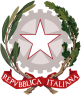 		 	  ISTITUTO TECNICO INDUSTRIALE STATALE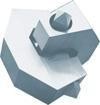 		     LICEO SCIENTIFICO OPZIONE SCIENZE APPLICATE “G. CARDANO”   PAVIA 	   Indirizzo:  Via Verdi n°19 - tel. 0382.302801-2-3     sito web: www.cardano.pv.it   e-mail: direzione@itiscardanopv.edu.it    		         	 pec: pvtf01000b@pec.istruzione.it   C.F. 80003980184    Cod. Min. PVTF01000BRELAZIONE PER LA COMMISSIONE D’ESAME AI SENSI DELL’ ART. 20 DELL' O.M 53  DEL  3 marzo 2021.Alunno ….. (iniziali cognome e nome)   frequentante la classe …A.S. 2020/2021Nella classe 5--- è inserito un allievo con diagnosi funzionale di …............................. ( Cod.  ICD9-.... Cod. ICD 10......) redatta dalla neuropsichiatra infantile dott.ssa ----------------------------specialista dell'ASL ….................Caratteristiche dell'alunno---------------------------------------------------------------------------------------------------------------------------------------------------------------------------------------------------------------------------------------------------------------------Percorso scolastico------------------------------------------------------------------------------------------------------------------------------------------------------------------------------------------------------------------------------------------------------------------ASSISTENZA DURANTE LO SVOLGIMENTO DELLE PROVE D’ ESAME.In accordo con la legge 104 del 1992 ed in accordo con l'O.M. 53 del 3 marzo 2021 lo svolgimento delle prove di esame conclusivo del ciclo di studi superiore, in funzione del percorso scolastico di …. ed in funzione della presentazione sopra esposta, si richiede che l’alunno venga seguito durante il colloquio orale dal docente…….., allo scopo di rassicurarlo durante l’esposizione.Si richiede per ….. la possibilità di poter fruire di tempi più lunghi, indicativamente 15 minuti aggiuntivi, per l’esposizione e, se necessario, di consultare le tabelle delle formule.Si richiede, qualora l'allievo lo proponesse, la possibilità di esporre l’elaborato da lui preparato con l’ausilio di un supporto multimediale.Si propone di impostare la discussione su argomenti possibilmente inerenti a quelli da lui presentati.Pavia    _____________________________                                                         Firme dei componenti del consiglio di classeNome e Cognome DocenteFirma Docente